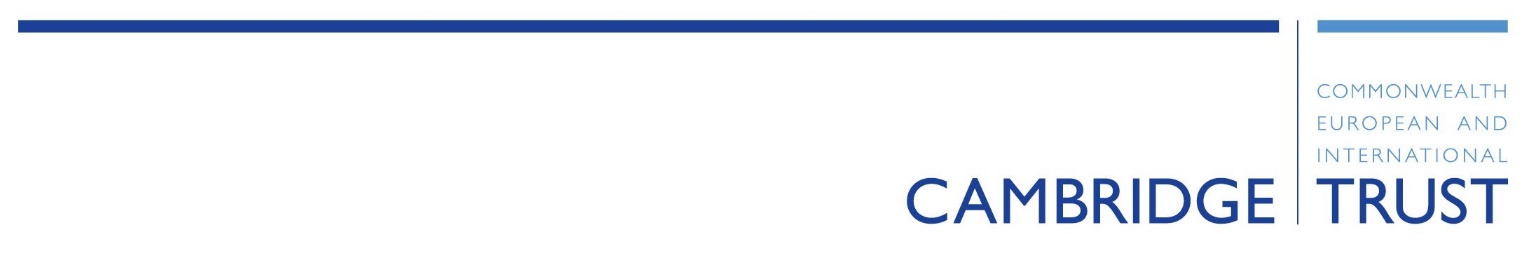 CTConfForm: Application Form for Conference Funding for Current Trust ScholarsDuring the tenure of a PhD award, scholars can apply for funding towards one conference, up to a maximum of £500 (applications for virtual conference fee registrations will also be considered).This form can only be used for Conference Funding.  If you require extension or exceptional funding, please use the CTAddFundForm, which you can download from our website.If you require conference funding as part of an extension funding application, please submit separate applications for both.Please ensure that this form is completed accurately and submitted at least six weeks before a decision is required. Please complete Part I of this form and ask your Supervisor/Course Director or College Tutor to complete Part II.  They should then send the form to the Trust at cambridge.trust@admin.cam.ac.uk. We cannot consider applications that have not been signed off by your Supervisor/Course Director or College Tutor.For full details on eligibility, and how and when to apply, please visit our website at: https://www.cambridgetrust.org/scholar-information/additional-funding-for-trust-scholars IMPORTANT INFORMATIONAdditional funding is discretionary.  There is no guarantee that the Trust will approve requests for additional funding, either in full or in part.It is the Trust’s policy that retrospective applications cannot be considered.Applications made for conferences that take place during a period of extension may be considered providing the conference is necessary for your studies/writing up.Please be aware that only one conference grant may be awarded. If you have already received a conference grant from the Trust, we will not be able to consider further applications.If an application for conference funding is declined (and you have not previously received conference funding from the Trust), you may apply again for a different conference.We may share your application with your College Tutor and/or Supervisor/Course Director, should we require additional information.If made an award, we would like you to prepare and send us a brief summary/report after you have attended the conference, to set out how attendance has benefitted you and the course of your research and development.If you receive funding for a conference and subsequently do not attend, we would ask for the funds to be returned.Part I		to be completed by the ScholarScholar Declaration and SignaturePlease send your completed form to your named Supervisor/Course Director or College Tutor for them to complete Part IIPart II		to be completed by the Supervisor/Course Director or College TutorSupervisor/Course Director or College Tutor are requested to complete this section, and email the fully completed form to cambridge.trust@admin.cam.ac.uk.Declaration and signatureName:Name:USN:USN:Degree & subject:Degree & subject:Which year of your study will you be in when you attend this conference?Please put an X by the relevant optionWhich year of your study will you be in when you attend this conference?Please put an X by the relevant optionFirst YearFirst YearFirst YearWhich year of your study will you be in when you attend this conference?Please put an X by the relevant optionWhich year of your study will you be in when you attend this conference?Please put an X by the relevant optionSecond YearSecond YearSecond YearWhich year of your study will you be in when you attend this conference?Please put an X by the relevant optionWhich year of your study will you be in when you attend this conference?Please put an X by the relevant optionThird YearThird YearThird YearWhich year of your study will you be in when you attend this conference?Please put an X by the relevant optionWhich year of your study will you be in when you attend this conference?Please put an X by the relevant optionFourth Year (this only applies to MRES or 4-year PhDs)Fourth Year (this only applies to MRES or 4-year PhDs)Fourth Year (this only applies to MRES or 4-year PhDs)Which year of your study will you be in when you attend this conference?Please put an X by the relevant optionWhich year of your study will you be in when you attend this conference?Please put an X by the relevant optionI will be in a period of extensionI will be in a period of extensionI will be in a period of extensionCollege:College:Scholarship:Scholarship:Your email:Your email:Please put the name of the person best placed to sign-off this application - only one name, pleasePlease put the name of the person best placed to sign-off this application - only one name, pleasePlease put the name of the person best placed to sign-off this application - only one name, pleasePlease put the name of the person best placed to sign-off this application - only one name, pleasePlease put the name of the person best placed to sign-off this application - only one name, pleasePlease put the name of the person best placed to sign-off this application - only one name, pleasePlease put the name of the person best placed to sign-off this application - only one name, pleasePlease put the name of the person best placed to sign-off this application - only one name, pleasePlease put the name of the person best placed to sign-off this application - only one name, pleasePlease put the name of the person best placed to sign-off this application - only one name, pleaseCourse Director / Supervisor or College Tutor name:Course Director / Supervisor or College Tutor name:Course Director / Supervisor or College Tutor name:Course Director / Supervisor or College Tutor name:Course Director / Supervisor or College Tutor email:Course Director / Supervisor or College Tutor email:Course Director / Supervisor or College Tutor email:Course Director / Supervisor or College Tutor email:When are you planning to submit your soft-bound thesis:When are you planning to submit your soft-bound thesis:When are you planning to submit your soft-bound thesis:When are you planning to submit your soft-bound thesis:When are you planning to submit your soft-bound thesis:When are you planning to submit your soft-bound thesis:What is the name of the conference:What is the name of the conference:What is the name of the conference:Where is the conference taking place:Where is the conference taking place:Where is the conference taking place:When is the conference (DD-MM-YY):When is the conference (DD-MM-YY):When is the conference (DD-MM-YY):When is the conference (DD-MM-YY):When is the conference (DD-MM-YY):When is the conference (DD-MM-YY):When is the conference (DD-MM-YY):When is the conference (DD-MM-YY):When is the conference (DD-MM-YY):When is the conference (DD-MM-YY):From:To:Are you presenting at this conference:Please put an X by the relevant optionAre you presenting at this conference:Please put an X by the relevant optionAre you presenting at this conference:Please put an X by the relevant optionAre you presenting at this conference:Please put an X by the relevant optionAre you presenting at this conference:Please put an X by the relevant optionAre you presenting at this conference:Please put an X by the relevant optionYesNoTotal cost to attend this conference (GBP £):Total cost to attend this conference (GBP £):Total cost to attend this conference (GBP £):Total cost to attend this conference (GBP £):Total cost to attend this conference (GBP £):Total cost to attend this conference (GBP £):Do you have any confirmed funding for this conference from any other sources? Please put an X by the relevant optionDo you have any confirmed funding for this conference from any other sources? Please put an X by the relevant optionDo you have any confirmed funding for this conference from any other sources? Please put an X by the relevant optionDo you have any confirmed funding for this conference from any other sources? Please put an X by the relevant optionDo you have any confirmed funding for this conference from any other sources? Please put an X by the relevant optionDo you have any confirmed funding for this conference from any other sources? Please put an X by the relevant optionYesNoIf you answered YES, where has this confirmed funding come from, and what is the amount (GBP £):Please enter amounts for all that apply – if you have answered NO, please leave this section blankIf you answered YES, where has this confirmed funding come from, and what is the amount (GBP £):Please enter amounts for all that apply – if you have answered NO, please leave this section blankIf you answered YES, where has this confirmed funding come from, and what is the amount (GBP £):Please enter amounts for all that apply – if you have answered NO, please leave this section blankIf you answered YES, where has this confirmed funding come from, and what is the amount (GBP £):Please enter amounts for all that apply – if you have answered NO, please leave this section blankIf you answered YES, where has this confirmed funding come from, and what is the amount (GBP £):Please enter amounts for all that apply – if you have answered NO, please leave this section blankIf you answered YES, where has this confirmed funding come from, and what is the amount (GBP £):Please enter amounts for all that apply – if you have answered NO, please leave this section blankSource:Source:Amount:Amount:If you answered YES, where has this confirmed funding come from, and what is the amount (GBP £):Please enter amounts for all that apply – if you have answered NO, please leave this section blankIf you answered YES, where has this confirmed funding come from, and what is the amount (GBP £):Please enter amounts for all that apply – if you have answered NO, please leave this section blankIf you answered YES, where has this confirmed funding come from, and what is the amount (GBP £):Please enter amounts for all that apply – if you have answered NO, please leave this section blankIf you answered YES, where has this confirmed funding come from, and what is the amount (GBP £):Please enter amounts for all that apply – if you have answered NO, please leave this section blankIf you answered YES, where has this confirmed funding come from, and what is the amount (GBP £):Please enter amounts for all that apply – if you have answered NO, please leave this section blankIf you answered YES, where has this confirmed funding come from, and what is the amount (GBP £):Please enter amounts for all that apply – if you have answered NO, please leave this section blankCollegeCollegeIf you answered YES, where has this confirmed funding come from, and what is the amount (GBP £):Please enter amounts for all that apply – if you have answered NO, please leave this section blankIf you answered YES, where has this confirmed funding come from, and what is the amount (GBP £):Please enter amounts for all that apply – if you have answered NO, please leave this section blankIf you answered YES, where has this confirmed funding come from, and what is the amount (GBP £):Please enter amounts for all that apply – if you have answered NO, please leave this section blankIf you answered YES, where has this confirmed funding come from, and what is the amount (GBP £):Please enter amounts for all that apply – if you have answered NO, please leave this section blankIf you answered YES, where has this confirmed funding come from, and what is the amount (GBP £):Please enter amounts for all that apply – if you have answered NO, please leave this section blankIf you answered YES, where has this confirmed funding come from, and what is the amount (GBP £):Please enter amounts for all that apply – if you have answered NO, please leave this section blankDepartmentDepartmentIf you answered YES, where has this confirmed funding come from, and what is the amount (GBP £):Please enter amounts for all that apply – if you have answered NO, please leave this section blankIf you answered YES, where has this confirmed funding come from, and what is the amount (GBP £):Please enter amounts for all that apply – if you have answered NO, please leave this section blankIf you answered YES, where has this confirmed funding come from, and what is the amount (GBP £):Please enter amounts for all that apply – if you have answered NO, please leave this section blankIf you answered YES, where has this confirmed funding come from, and what is the amount (GBP £):Please enter amounts for all that apply – if you have answered NO, please leave this section blankIf you answered YES, where has this confirmed funding come from, and what is the amount (GBP £):Please enter amounts for all that apply – if you have answered NO, please leave this section blankIf you answered YES, where has this confirmed funding come from, and what is the amount (GBP £):Please enter amounts for all that apply – if you have answered NO, please leave this section blankSupervisorSupervisorIf you answered YES, where has this confirmed funding come from, and what is the amount (GBP £):Please enter amounts for all that apply – if you have answered NO, please leave this section blankIf you answered YES, where has this confirmed funding come from, and what is the amount (GBP £):Please enter amounts for all that apply – if you have answered NO, please leave this section blankIf you answered YES, where has this confirmed funding come from, and what is the amount (GBP £):Please enter amounts for all that apply – if you have answered NO, please leave this section blankIf you answered YES, where has this confirmed funding come from, and what is the amount (GBP £):Please enter amounts for all that apply – if you have answered NO, please leave this section blankIf you answered YES, where has this confirmed funding come from, and what is the amount (GBP £):Please enter amounts for all that apply – if you have answered NO, please leave this section blankIf you answered YES, where has this confirmed funding come from, and what is the amount (GBP £):Please enter amounts for all that apply – if you have answered NO, please leave this section blankPersonal SavingsPersonal SavingsIf you answered YES, where has this confirmed funding come from, and what is the amount (GBP £):Please enter amounts for all that apply – if you have answered NO, please leave this section blankIf you answered YES, where has this confirmed funding come from, and what is the amount (GBP £):Please enter amounts for all that apply – if you have answered NO, please leave this section blankIf you answered YES, where has this confirmed funding come from, and what is the amount (GBP £):Please enter amounts for all that apply – if you have answered NO, please leave this section blankIf you answered YES, where has this confirmed funding come from, and what is the amount (GBP £):Please enter amounts for all that apply – if you have answered NO, please leave this section blankIf you answered YES, where has this confirmed funding come from, and what is the amount (GBP £):Please enter amounts for all that apply – if you have answered NO, please leave this section blankIf you answered YES, where has this confirmed funding come from, and what is the amount (GBP £):Please enter amounts for all that apply – if you have answered NO, please leave this section blankOther (please specify below)Other (please specify below)If you answered YES, where has this confirmed funding come from, and what is the amount (GBP £):Please enter amounts for all that apply – if you have answered NO, please leave this section blankIf you answered YES, where has this confirmed funding come from, and what is the amount (GBP £):Please enter amounts for all that apply – if you have answered NO, please leave this section blankIf you answered YES, where has this confirmed funding come from, and what is the amount (GBP £):Please enter amounts for all that apply – if you have answered NO, please leave this section blankIf you answered YES, where has this confirmed funding come from, and what is the amount (GBP £):Please enter amounts for all that apply – if you have answered NO, please leave this section blankIf you answered YES, where has this confirmed funding come from, and what is the amount (GBP £):Please enter amounts for all that apply – if you have answered NO, please leave this section blankIf you answered YES, where has this confirmed funding come from, and what is the amount (GBP £):Please enter amounts for all that apply – if you have answered NO, please leave this section blankIf you answered YES, where has this confirmed funding come from, and what is the amount (GBP £):Please enter amounts for all that apply – if you have answered NO, please leave this section blankIf you answered YES, where has this confirmed funding come from, and what is the amount (GBP £):Please enter amounts for all that apply – if you have answered NO, please leave this section blankIf you answered YES, where has this confirmed funding come from, and what is the amount (GBP £):Please enter amounts for all that apply – if you have answered NO, please leave this section blankIf you answered YES, where has this confirmed funding come from, and what is the amount (GBP £):Please enter amounts for all that apply – if you have answered NO, please leave this section blankIf you answered YES, where has this confirmed funding come from, and what is the amount (GBP £):Please enter amounts for all that apply – if you have answered NO, please leave this section blankIf you answered YES, where has this confirmed funding come from, and what is the amount (GBP £):Please enter amounts for all that apply – if you have answered NO, please leave this section blankTOTALTOTALHow much funding do you require from the Trust (GBP £):Please note the maximum amount we can consider is £500How much funding do you require from the Trust (GBP £):Please note the maximum amount we can consider is £500How much funding do you require from the Trust (GBP £):Please note the maximum amount we can consider is £500How much funding do you require from the Trust (GBP £):Please note the maximum amount we can consider is £500How much funding do you require from the Trust (GBP £):Please note the maximum amount we can consider is £500How much funding do you require from the Trust (GBP £):Please note the maximum amount we can consider is £500Briefly explain how this conference relates to your study (max. 200 words)I confirm that I have read the important information and guidance on page 1 and understand that:If made an award, I need to prepare and send the Trust a brief summary/report after I have attended the conference, to set out how attendance has benefitted me and the course of my research and developmentMy application and conference report may be shared with my funding partner (if I have one) and am happy for these to be shared as requiredIf I do not attend the conference, I must inform the Trust as conference funding may need to be returnedI confirm that I have read the important information and guidance on page 1 and understand that:If made an award, I need to prepare and send the Trust a brief summary/report after I have attended the conference, to set out how attendance has benefitted me and the course of my research and developmentMy application and conference report may be shared with my funding partner (if I have one) and am happy for these to be shared as requiredIf I do not attend the conference, I must inform the Trust as conference funding may need to be returnedI confirm that I have read the important information and guidance on page 1 and understand that:If made an award, I need to prepare and send the Trust a brief summary/report after I have attended the conference, to set out how attendance has benefitted me and the course of my research and developmentMy application and conference report may be shared with my funding partner (if I have one) and am happy for these to be shared as requiredIf I do not attend the conference, I must inform the Trust as conference funding may need to be returnedScholar signature:(Electronic signature is fine)Print name:Date:Name:Telephone:Email:Relationship to applicant:Please put an X by the relevant optionSupervisorRelationship to applicant:Please put an X by the relevant optionCourse DirectorRelationship to applicant:Please put an X by the relevant optionCollege TutorDoes this application have your support?Please put an X by the relevant optionDoes this application have your support?Please put an X by the relevant optionYesNoDo you have any comments?Do you have any comments?Do you have any comments?Do you have any comments?Do you have any comments?Do you have any comments?We may need to share this application with funding partners.  Are you happy for your comments to be shared?Please put an X by the relevant optionWe may need to share this application with funding partners.  Are you happy for your comments to be shared?Please put an X by the relevant optionWe may need to share this application with funding partners.  Are you happy for your comments to be shared?Please put an X by the relevant optionWe may need to share this application with funding partners.  Are you happy for your comments to be shared?Please put an X by the relevant optionWe may need to share this application with funding partners.  Are you happy for your comments to be shared?Please put an X by the relevant optionWe may need to share this application with funding partners.  Are you happy for your comments to be shared?Please put an X by the relevant optionYesNoI confirm that:I am aware of  - and support - the applicant’s plan to apply for this conferenceAttendance at this conference will directly benefit the applicant’s studyI confirm that:I am aware of  - and support - the applicant’s plan to apply for this conferenceAttendance at this conference will directly benefit the applicant’s studyI confirm that:I am aware of  - and support - the applicant’s plan to apply for this conferenceAttendance at this conference will directly benefit the applicant’s studyI confirm that:I am aware of  - and support - the applicant’s plan to apply for this conferenceAttendance at this conference will directly benefit the applicant’s studyI confirm that:I am aware of  - and support - the applicant’s plan to apply for this conferenceAttendance at this conference will directly benefit the applicant’s studyI confirm that:I am aware of  - and support - the applicant’s plan to apply for this conferenceAttendance at this conference will directly benefit the applicant’s studySupervisor/Course Director or College Tutor signature:Electronic signature is fineSupervisor/Course Director or College Tutor signature:Electronic signature is finePrint name:Print name:Print name:Date: